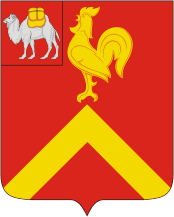 АДМИНИСТРАЦИЯ КРАСНОАРМЕЙСКОГО МУНИЦИПАЛЬНОГО РАЙОНА ЧЕЛЯБИНСКОЙ ОБЛАСТИПОСТАНОВЛЕНИЕот  29.03.2019 г. №.  231О внесении изменений в состав межведомственной комиссии по профилактике правонарушений в Красноармейском муниципальном районеВ связи с прекращением полномочий должностных лиц,ПОСТАНОВЛЯЮ:1. Утвердить межведомственную комиссию по профилактике правонарушений в Красноармейском муниципальном районе, утвержденную постановлением администрации Красноармейского муниципального района 
от 28.06.2010 г. № 461 «О создании межведомственной комиссии по профилактике правонарушений в Красноармейском муниципальном районе», в новом составе:- Сергеев Сергей Юрьевич – первый заместитель главы района, руководитель аппарата администрации района, председатель комиссии;- Губанов Сергей Геннадьевич – начальник управления делами администрации района, секретарь комиссии;- Афанасьева Галина Ивановна – начальник управления образования администрации района;- Филатов Андрей Петрович – главный врач МУ «Красноармейская ЦРБ»;- Измагилов Равиль Садикович – заместитель начальника полиции (по охране общественного порядка) Отдела МВД России по Красноармейскому району;- Присяжная Любовь Дмитриевна – начальник МКУ «Управление культуры Красноармейского муниципального района»;- Субеева Галина Николаевна – председатель комитета по физической культуре и спорту администрации района;- Сакулина Татьяна Анатольевна – директор ГУ центра занятости населения Красноармейского муниципального района;- Леппик Сергей Сергеевич – командир ДНД «Вымпел».2. Постановление администрации Красноармейского муниципального района от 07.05.2018 г. № 370 «О внесении изменений в состав межведомственной комиссии по профилактике правонарушений в Красноармейском муниципальном районе» признать утратившим силу.3. Управлению делами администрации района (Губанов С.Г.) опубликовать настоящее постановление в средствах массовой информации района и на официальном сайте администрации района.4. Контроль исполнения настоящего постановления возложить на первого заместителя главы района, руководителя аппарата администрации района 
С.Ю. Сергеева. 	Глава района 								Ю.А. Сакулин